FICHA DE INSCRIÇÃODos dados para inscrição:Nome da Escola:Nome da Equipe:Nome Completo dos Integrantes:Participante 1Nome:RG:                                                                          CPF: Turma que frequenta: Participante 2Nome:RG:                                                                          CPF: Turma que frequenta: Participante 3Nome:RG:                                                                          CPF: Turma que frequenta: Professor Orientador Nome: RG:                                                                          CPFDo projetoEscreva uma síntese da sua ideia (texto limitado a um parágrafo com no máximo dez linhas) Título: Síntese: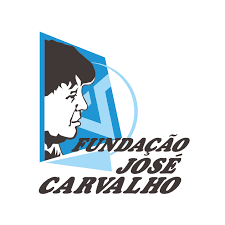 FUNDAÇÃO JOSÉ CARVALHO - FJCConcurso de Ideias Inovadoras FJC 2024